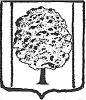 СОВЕТ ПАРКОВСКОГО СЕЛЬСКОГО ПОСЕЛЕНИЯТИХОРЕЦКОГО РАЙОНА РЕШЕНИЕ  от ____________                                                                                         № _____             пос. ПарковыйО внесении изменений в решение Совета  Парковского сельского поселения Тихорецкого района  от 13 декабря 2021 года № 124 «О бюджете Парковского сельского поселенияТихорецкого района на 2022 год»В целях уточнения основных характеристик и параметров бюджета Парковского сельского поселения Тихорецкого района на 2022 год, на основании Бюджетного кодекса Российской Федерации, Устава Парковского сельского поселения Тихорецкого района, р е ш и л:1. Внести в решение Совета Парковского сельского поселения Тихорецкого района от 13 декабря 2021 года № 124 «О бюджете Парковского сельского поселения Тихорецкого района на 2022 год» (с изменениями от 27 января 2022года № 141,          8 февраля 2022 года № 144, 24 марта 2022 года № 146, 7 апреля 2022 года № 148,      26 мая 2022 года №153, 10 июня 2022 года № 154, 30 июня 2022 года № 159, 27 июня 2022 года № 160, 17 августа 2022 года № 162) следующие изменения: 1) в пункте 1:подпункт 1 изложить в следующей редакции:«1) общий объём доходов в сумме 67137,0 тыс. рублей»; подпункт 2 изложить в следующей редакции: «2) общий объем расходов в сумме 84160,52 тыс. рублей»;подпункт 4 изложить в следующей редакции:«4) дефицит бюджета поселения в сумме 17023,52 тыс. рублей»;	2) приложения 1, 3 - 6 изложить в новой редакции согласно приложениям 1-5 к настоящему решению.2. Финансовой службе администрации Парковского сельского поселения Тихорецкого района (Белова М.Н.) обнародовать настоящее решение в специально установленных местах и разместить его на официальном сайте администрации Парковского сельского поселения Тихорецкого района в информационно-телекоммуникационной сети «Интернет».3. Решение вступает в силу со дня его обнародования.Глава Парковского сельского поселения Тихорецкого района                                                                                               Н.Н.АгеевПредседатель СоветаПарковского сельского поселенияТихорецкого района                                                                                           В.Н. Шевцов